「木のぬくもりネット」サポーターセミナー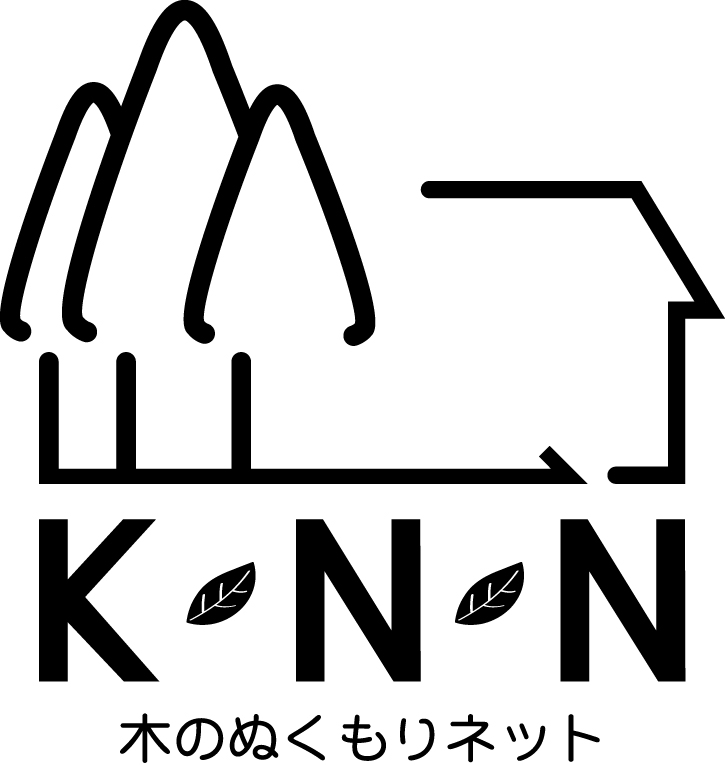 子どもたちに、木のぬくもりを届ける｢木のぬくもりネット｣サポーターのセミナーを開催します！　府内における「木育」の取組みを進める一環として、地域における子育て施設の木質化を進める「一園一室木質化運動」を拡大するため、大阪府内で運動に取組んでいただける工務店・設計士を対象に「木のぬくもりネット」サポーターのセミナーを開催します。　また、新たに、施設の木質化など木材利用の窓口となっていただけるサポーターも募集します。日　時	平成27年2月19日（木）　午前10:00～12:00場　所	大阪木材会館　6階会議室　（大阪市西区新町3-6-9）スケジュール	○ 子育て施設の内装木質化と関係法令について	　　（大塚謙太郎一級建築士事務所・ちびっこ計画 代表 大塚謙太郎 氏）	○ 店舗跡を活用した子育て施設の内装木質化について	　　（NPO法人 もく(木)の会 代表 西野智子 氏）	○ 一園一室木のぬくもり推進モデル事業を実施して	　　（社会福祉法人波除福祉会 総園長・波除学園園長 野上千春 氏）	○ 森とみどりの新たな対策とその財源のあり方について	　　（事務局）	【新規修了者へのサポーターステッカーの授与】対　象	・「木のぬくもりネット」サポーター	・大阪府内で活動いただける工務店・設計士参加費	無料定　員	６０名主　催	大阪府、大阪府地域産材活用フォーラム※建築士会ＣＰＤ認定プログラム参加をご希望の方は下記ご記入の上、メールまたはFAXにてお申し込み下さい。　　ご記入いただいた個人情報は、本セミナーの参加手続きのために使用し、その他の目的で使用することは一切いたしません。お問合せ	大阪府環境農林水産部 みどり・都市環境室 みどり推進課 森づくり支援グループ（事務局）メール．midorikankyo@sbox.pref.osaka.lg.jp	FAX．06 – 6210 – 9551　　　TEL．06 – 6210 – 9556（直通）「木のぬくもりネット」サポーターセミナー【会場のご案内】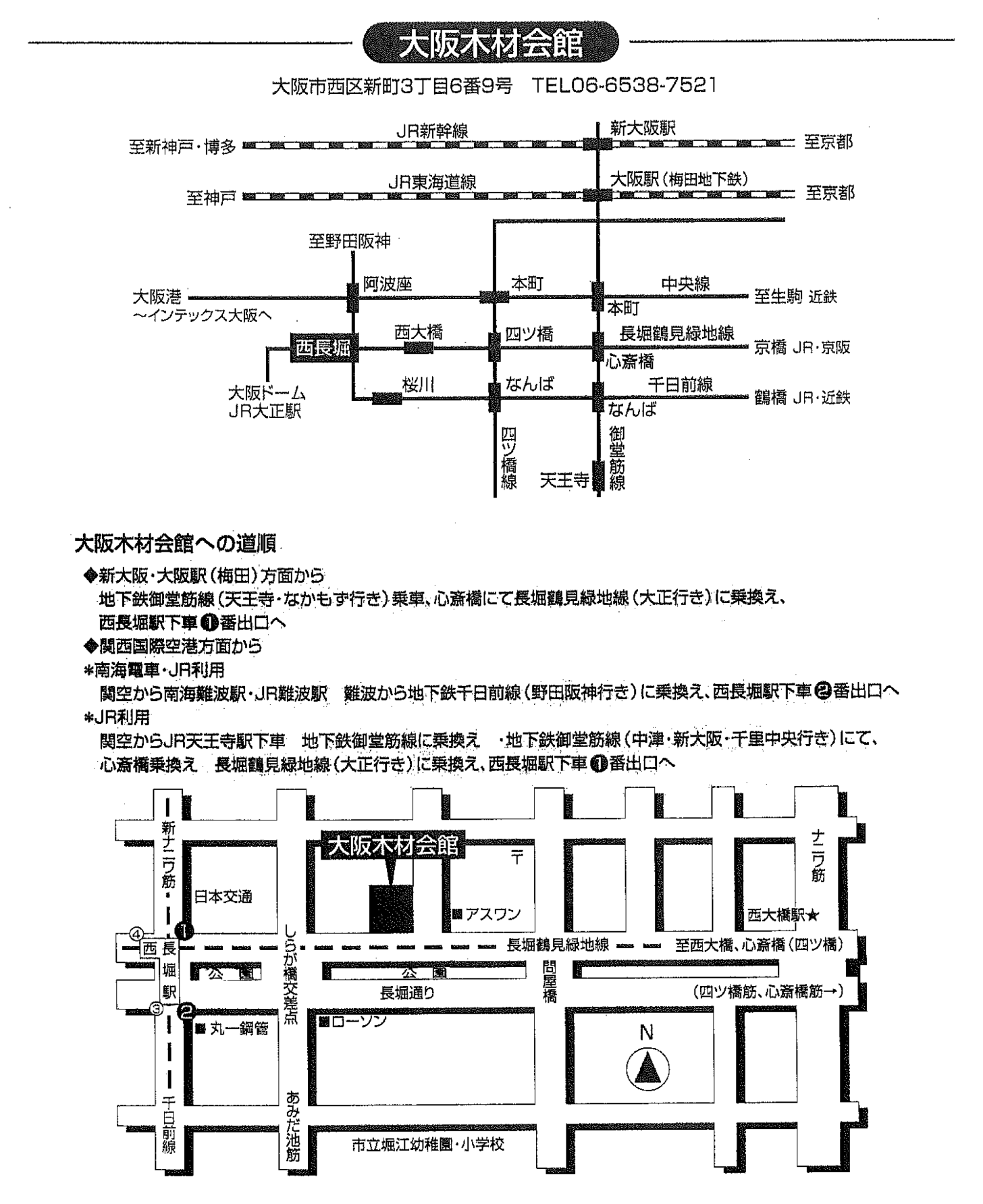 　会　社　名　　　　　　　　　　　　　　　　　　　　　　　　　　　　　　　　　　　　役職・氏名　　　　　　　　　　　　　　　　　　　　　　　　　　　　　　　　　　　　連　絡　先　　　　　　　　　　　　　　　　　　　　　　　　　　　　　　　